Турышева А.Б.,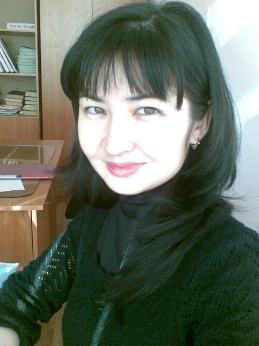  учитель истории СШЛ № 27, г.АктобеКультура Казахстана в 20-30гг. ХХ векаразработка урока по истории Казахстана, 9 классПриложениеОценочный лист группы № Предмет: история КазахстанаКласс: 9Класс: 9датацельВыявить взаимосвязь развития культуры с общественно-политическими процессами.Продолжить формирование навыков самостоятельной работы в группах Выявить взаимосвязь развития культуры с общественно-политическими процессами.Продолжить формирование навыков самостоятельной работы в группах Выявить взаимосвязь развития культуры с общественно-политическими процессами.Продолжить формирование навыков самостоятельной работы в группах Ожидаемый результатЗнают пути развития образования, культуры в Казахстане,  объясняют причинно- следственные связи, умеют сравнивать и проводить параллели временных периодовЗнают пути развития образования, культуры в Казахстане,  объясняют причинно- следственные связи, умеют сравнивать и проводить параллели временных периодовЗнают пути развития образования, культуры в Казахстане,  объясняют причинно- следственные связи, умеют сравнивать и проводить параллели временных периодовЭтапДеятельность учителяДеятельность учащихсяОценивание1.ВызовСоздание психологического настроя. Приветствие учителя. Поднимите руку те, кто готов к уроку, опустите себе на голову и погладьте себя со словами: «Я — умница!»Деление на группы методом «Атомы и молекулы»Слушают учителя Позитивный настрой на урок.2.Осмысление1.Введение в тему.Задание №1 Работа с текстом «Достижения в сфере народного образования». Учитель называет даты, термины: Кульура, наука, образование2410 школ 1921 г. 1925 г. 1929 г. 1930 г. 1931 г.Задание № 2. Составление постеров по следующим темам:1 группа «Вузы»2 группа «Наука Казахстана»3 группа Исследовательская деятельностьУчащиеся в тексте находят объяснения терминам и датам за период времени в 7 минут.Работа в группахСоставляют постерыЛист оценивания по работе в группе (0-5 б):1)дают определения 8-9 терминам –5б2)  -----------------------5-7-------------- 4б.3) ---------------менее  5 ----------------3б.2.1.Какую роль могла сыграть культурная революция в социалистических преобразованиях?Задание № 3 Защита постеровАнализируются ответы детей. Обобщение учителяГруппы, изученный материал демонстрируют в виде постеров.Самооценивание и взаимооценивание групп3.ЗакреплениеЗадание «Перестрелка». По результатам ответов учащихся, учитель ставит перед собой цели на следующий урок. Рефлексия: «Древо впечатлений». Если в начале урока учащиеся пользовались текстом учебника, давая определения терминам и датам, то на этапе закрепления группы должны отвечать на поставленные друг другу вопросы, не используя текст учебника.При помощи стикеров учащиеся делятся своими впечатлениями по ходу урока и своей работе на уроке.Итоговое оформление листа оценивания (лист оценивания прилагается)4.Инструктаж по выполнению домашнего задания Прочитать пар.22-23. Написать эссе на тему «Культура – отражение времени»Записывают домашнее задание:Пар.22-23.     ПРИЕМ                                    Критерии	Баллы     ПРИЕМ                                    Критерии	Баллы     ПРИЕМ                                    Критерии	Баллы     ПРИЕМ                                    Критерии	БаллыЗадание №1 Работа с текстом «Меры, проведенные государством в области образования»Защита постеров1) 8-9 терминов  2) 5-7 терминов3) менее  5 терминовВзаимооценивание групп:четкое, точное выполнение задания, творческий подход, соблюдение регламента хорошо выполненное задание, раскрыта суть темы  с заданием справились удовлетворительно543321Оцените свою работу на уроке:7-8 баллов – оценка «5»5-6 баллов – оценка «4»3-4 балла– оценка «3»Всего баллов: 